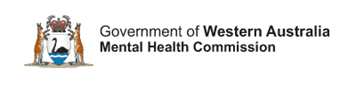 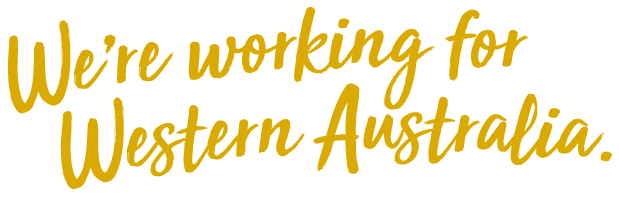 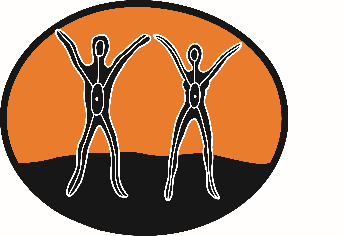 Strong Spirit Strong Mind Youth Project Community Grant ApplicationAPPLICATIONS CLOSE FRIDAY, 6 MAY 2022Applicants can apply up to $30,000 (ex GST) maximumBefore completing this application, please ensure that you:Have read and understood all the information provided in the grant program Guidelines.  If Yes, proceed with application  No Are you currently funded by the Mental Health Commission?     No  YesAre you currently funded from any other source?   No  Yes		If yes, please provide details below:___________________________________________________________________Could this project go forward in any capacity without Strong Spirit Strong Mind Youth Project (SSSMYP) funding?  No  Yes 	If yes, please provide details below:__________________________________________________________________This section is to be completed by the organisation managing the grant funds.TAXATIONBANK ACCOUNT DETAILSGrants provided through the Strong Spirit Strong Mind Youth Project Community Grants Program are subject to the following terms and conditions:The grant is to be used solely for the specified purpose approved by the Mental Health Commission (MHC) during the funding period.Written approval must be sought from MHC for any request to vary the approved purpose of the grant or seek an extension to the funding period.Any part of the grant that is not used in accordance with Condition 1 must be repaid to MHC unless prior written approval is obtained.Should the activities for which the grant was approved cease or should the grant agreement be terminated due to a breach of the any of these Conditions, then:the balance of the grant, unspent in accordance with the approved purpose of the grant, must be repaid to MHC within ten business days; andany property acquired with the grant must be transferred to another not-for-profit organisation with similar objectives and purposes to the recipient organisation, upon approval by MHC.Providing a grant does not entitle a recipient organisation to be provided any further funding than that specified in the grant agreement.MHC will not be held responsible for the success of the approved purpose for which the grant is provided or for any losses or additional costs incurred that are associated with the approved purpose.Any documents or information relating to the grant or the approved purpose must be provided to MHC within ten business days of the request.All payment conditions and reporting requirements must be met, as specified by MHC.The Auditor General for the State of Western Australia, or an authorised representative, must be granted access to, and be permitted to examine, records and information concerning this grant.All Local, State and Commonwealth laws applicable to the approved purpose must be abided by and complied with at all times.Any project that involves working with children must ensure that the recipient organisation and all employees and volunteers comply with the Working with Children (Criminal Record Checking) Act 2004.  Please refer to the Working with Children Check website for further information www.workingwithchildren.wa.gov.au.MHC is not liable for any accident or negligence resulting in any claim or damage arising from activities undertaken as part of the grant.Recipient organisations are required to be appropriately incorporated and be responsible for ownership of the appropriate insurance policies.  This includes, but is not limited to, Public Liability, Volunteer Insurance, Workers’ Compensation, and Professional Indemnity.An acknowledgement of funding assistance provided by MHC must be included in any advertising and on any material relating to the project by using the words ‘Supported by the Mental Health Commission’.Any individuals involved with the project must not be exposed to significant promotions for alcohol or unhealthy food and drinks during the term of the project.On behalf of the applicant organisation, I declare that:I am currently authorised to legally enter into contracts on behalf of the organisation, according to its constitution or as bound by law.All the information provided in this application, including any attachments, is true and correct.The taxation details entered in this application are true and correct.The organisation is financially viable and able to meet all accountability requirements.I give permission to the Mental Health Commission, when applicable, to contact any persons or organisation in the processing of this application and I understand that information may be provided to other agencies, where appropriate.If a grant is provided:I am aware the Grant Conditions outlined in this document will apply to ensure a project is appropriately completed and accountability requirements are met.I agree to ensure that appropriate insurances are in place (including but not limited to worker’s compensation, volunteers, professional indemnity, public liability, motor vehicle, etc.).I agree to undertake the project as stated and provide the required qualitative and financial reports to demonstrate that the grant was expended in accordance with the agreement.APPLICATIONS CLOSE FRIDAY, 6 MAY 2022 Carefully read the Grant Program Guidelines.Complete this Grant Application form.Submit any supporting documents, if required.Ensure the application is signed by the authorised delegate of the Organisation.Submit the fully signed application to the Mental Health Commission 
by 5:00pm, Friday, 6 May 2022, at tenders@mhc.wa.gov.au. No late applications will be accepted.Please direct any questions or queries regarding the Grants Program to sssmyouth@mhc.wa.gov.au.NAME of Applicant/Community/Organisation/Service:ABN (if applicable):Postal Address:Name of Contact Person:Phone/s:Email:Are you an Aboriginal Community Controlled Organisation or a Aboriginal-owned Not-for-profit?  No  Yes If you have selected No, you are not eligible for this grant.Organisations are eligible for one application per Western Australian region.  COMMUNITY / ORGANISATION / SERVICEDescribe your community or organisation or service as it is now (how many people are involved; what activities/support are provided;Select the Western Australian Region Your Service Is located In (please note: grants are only eligible for Western Australian communities):  Goldfields       Great Southern       Kimberley       Midwest  Perth      Pilbara      South West       WheatbeltDescribe a recent project, especially any projects or similar proposals that your organisation has recently completed, provide a referee in respect and support for the project.1.4 Are other organisations involved in this project? No	 Yes    If yes, please attach a letter or e-mail of support to this application. Organiser/Team2.  YOUR PROJECTALCOHOL AND OTHER DRUGS (AOD) EDUCATION & SOCIAL AND EMOTIONAL WELLBEING (SEWB) OUTCOMES 4. PROJECT BUDGET Section A is the amount being requested in this application.Please make your project budget detailed, specific, and transparent and accompanied by quotes where possible. Do not round up totals - state real expected costs.Do not include GST in the budget. GST will be paid separate and apart from the grant.Australian Business Number (ABN)Registered for Goods and Services Tax (GST)Registered for GST	Not registered for GST	Bank nameBranch / suburbAccount nameBSB number (must be six digits)Account number (up to nine digits only)Legally authorised officer signatureDateLegally authorised officer nameLegally authorised officer positionOrganisationLegally authorised officer telephoneLegally authorised officer email addressWitness signatureWitness nameDate